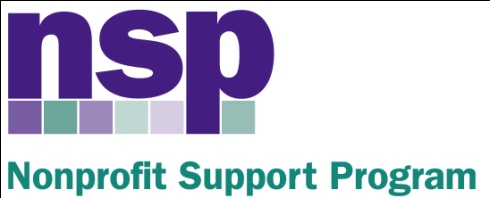  Foundation for Public GivingNonprofit Support ProgramBuilding Evaluation Capacity (BEC) Program Class of 2017, Session 5March 23, 2016AGENDAUSING OBSERVATIONS AND INTERVIEWS, ANALYZING QUALITATIVE DATA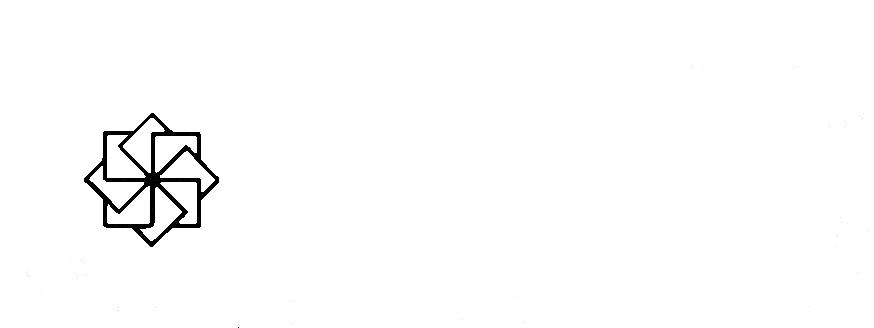 8:30 – 8:40Review8:40 – 9:45Observations: Presentations and Activities 9:45 – 10:10Introduction to Interviews, Interview Activity I10:10 – 10:20Break10:20 – 10:30Interviews: Additional Details10:30 – 11:00Interview Analysis Activity 211:00 – 11:50Using Qualitative Data – Activities and Planning11:50 – 12:00Wrap Up - HomeworkHWFinalize your Initial ThoughtsWork on InstrumentsNext Session: May 11, 2016